        Škola mezinárodních a veřejných vztahů Praha, 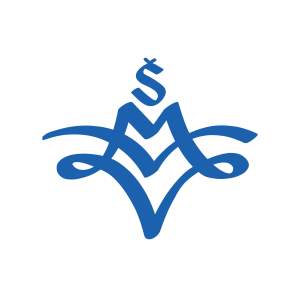            Střední odborná škola, Gymnázium, s.r.o.     Michelská 12, 140 00  Praha 4tel.: +420 296 330 660e-mail: info@smvvpraha.cz, info@gymotech.czSeznam literárních děl k MZ 2021/2022 I. Světová a česká literatura do konce 18. století (přečíst minimálně 2 díla)Epos o Gilgamešovi (Překlad: Lubor Matouš; vyd. Státní nakladatelství krásné literatury a umění, Praha 1958)Ovidius: Umění milovat (Překlad: Ivan Bureš; vyd. Československý spisovatel, 2012)G. Boccaccio: Dekameron (Překlad: Radovan Krátký; vyd. Melantrich 1979)M. de Cervantes: Důmyslný rytíř don Quijote de la Mancha (Překlad: Zdeněk Šmíd; vyd. Státní nakladatelství krásné literatury, hudby a umění, 1955)W. Shakespeare: Romeo a Julie (Překlad: Martin Hilský; vyd. Atlantis, 2006)W. Shakespeare: Hamlet (Překlad: Martin Hilský; vyd. Národní divadlo 1999)W. Shakespeare: Zkrocení zlé ženy (Překlad: Martin Hilský; vyd. Atlantis, 2011)W. Shakespeare: Othello (Překlad: Martin Hilský; vyd. Národní divadlo 1998)J. A. Komenský: Labyrint světa a ráj srdceMoliere: Lakomec (Překlad: Vladimír Mikeš; vyd. Artur, 2008)C. Goldoni: Sluha dvou pánů (Překlad: Eva Bezděková; vyd. Národní divadlo, 1994)C. Goldoni: Poprask na laguně (Překlad: Jaroslav Pokorný; vyd. Artur, 2009)J. Swift: Gulliverovy cesty (Překlad: Aloys Skoumal; vyd. Albatros, 1975)D. Defoe: Robinson Crusoe (Překlad: Quido Palička; vyd. František Novák, 1946)J. W. Goethe: Utrpení mladého Werthera (Překlad: Erik Adolf Saudek; vyd. Aurora, 1999)II. Světová a česká literatura 19. století (přečíst minimálně 3 díla)J. Austenová: Pýcha a předsudek (Překlad: Eva Kondrysová, vyd. Ikar, 1998)H. de Balzac: Otec Goriot (Překlad: Božena Zimová; vyd. Odeon, 1970)H. de Balzac: Lesk a bída kurtizán (Překlad:Eva Outratová; vyd. Odeon 1985)E. Zola: Nana (Překlad: Miloslav Jindra; vyd. Melantrich, 1985)E. Zola: Zabiják (Překlad: Luděk Kárl; vyd. Odeon, 1977)G. de Maupassant: Kulička a jiné povídky (Břetislav Štorm; vyd. Státní nakladatelství krásné literatury a umění, 1956)G. de Maupassant: Miláček (Překlad: Břetislav Štorm; vyd. Odeon, 1972)V. Hugo: Chrám Matky Boží v Paříži (Překlad: Milena Tomášková; vyd. Odeon, 1978)V. Hugo: Bídníci (Překlad: Zdeňka Pavlousková; vyd. Odeon, 1975)V. Hugo: Devadesát tři (Překlad: Milena a Josef Tomáškovi; vyd. Odeon 2002)Stendhal: Červený a černý (Překlad: Otakar Levý; vyd. Mladá fronta, 1966)A. S. Puškin: Evžen Oněgin (Překlad: Olga Mašková; vyd. Odeon, 1987) E. A. Poe: Jáma a kyvadlo a jiné povídky (Překlad: Josef Schwarz; vyd. Odeon, 1988)G. Flaubert: Paní Bovaryová (Překlad: Eva Musilová; vyd. Odeon, 1973)E. Brontëová: Na Větrné hůrce (Překlad: Květa Marysková; vyd. Levné knihy KMa, 2003)Ch. Dickens: Oliver Twist (Překlad: Emanuel a Emanuela Tilschovi; vyd. Vyšehrad, 1985)Ch. Dickens: Vánoční koleda (Překlad: Jan Váňa; vyd. XYZ, 2016)N. V. Gogol: Revizor (Překlad: Bohumil Mathesius; vyd. Orbis, 1958)L. N. Tolstoj: Anna Kareninová (Překlad: Věra Očadlíková; vyd. Státní nakladatelství krásné literatury a umění, 1956)F. M. Dostojevskij: Zločin a trest (Překlad: Jaroslav Hulák; vyd. Lidové nakladatelství, 1988)A. P. Čechov: Višňový sad (Překlad: Leoš Suchařípa; vyd. Artur, 2011)A. P. Čechov: Strýček Váňa (Překlad: Leoš Suchařípa; vyd. Národní divadlo, 2013)Ch. Baudelaire: Květy zla (Překlad: Vítězslav Nezval; vyd. Československý spisovatel, 2013)J. A. Rimbaud: Opilý koráb (Překlad: Vítězslav Nezval; v knize Má bohéma vyd. Československý spisovatel, 1977)P. Verlaine: Saturnské básně (In:Básnické dílo, překlad: Gustav Francl; vyd. Vyšehrad, 2007)O. Wilde: Obraz Doriana Graye (Překlad: Jiří Zdeněk Novák; vyd. Mladá fronta, 1999)O. Wilde: Ideální manžel (Překlad: Jiří Zdeněk Novák; vyd. Artur, 2007)O. Wilde: Jak je důležité míti Filipa (Překlad: Jiří Zdeněk Novák; vyd. Artur, 2005)O. Wilde: Strašidlo cantervillské (Překlad: Jiří Zdeněk Novák; vyd. Albatros, 2004)K. J. Erben: Kytice z pověstí národníchK. H. Mácha: MájK. H. Borovský: Tyrolské elegie K. H. Borovský: Král LávraB. Němcová: BabičkaB. Němcová: Divá BáraJ. Neruda: Povídky malostranské J. Neruda: Balady a romanceJ. Arbes: Svatý XaveriusS. Čech: Nový epochální výlet pana Broučka, tentokráte do XV. stoletíA. Jirásek: Filozofská historieK. Hlaváček: Pozdě k ránuJ. K. Tyl: Strakonický dudákP. Bezruč: Slezské písněF. Gellner: Po nás ať přijde potopaJ. Vrchlický: Okna v bouřiJ. Vrchlický: Noc na KarlštejněA. a V. Mrštíkovi: MaryšaIII. Světová literatura 20. až 21. století (přečíst minimálně 4 díla)G. B. Shaw: Pygmalión (Překlad: Milan Lukeš; vyd. Dilia, 1980)A. de Saint – Exupéry: Malý princ (Překlad: Zdeňka Stavinohová; vyd. Albatros, 1994)R. Rolland: Petr a Lucie (Překlad: Jaroslav Zaorálek; vyd. Melantrich, 1984)G. Apollinaire: Kaligramy (Básně obrazy) (Překlad: Jiří Konůpek; vyd. Státní nakladatelství krásné literatury a umění, 1965)Ch. Morgenstern: Šibeniční písně (Překlad: Josef Hiršal; vyd. Mladá fronta, 2000)G. Leroux: Fantom opery (Překlad: Jiří Václav Svoboda; vyd. Omega, 2015)A. C. Doyle: Pes baskervillský (Překlad: František Gel; vyd. Albatros, 1997)M. Bulgakov: Mistr a Markétka (Překlad: Alena Morávková; vyd. Levné knihy KMa, 2002)E. M. Remarque: Na západní frontě klid (Překlad: František Gel; vyd. Naše vojsko, 1988)E. M. Remarque: Tři kamarádi (Překlad: Věra a Karel Houbovi; vyd. Hynek, 1999)E. M. Remarque: Jiskra života (Překlad: Věra Houbová; vyd. Ikar, 2003)E. M. Remaeque: Vítězný oblouk (Překlad: Zorka Dostálová-Dandová; vyd. Ikar, 2019)E. M. Remarque: Černý obelisk (Překlad: Jan Scheinost; vyd. Ikar, 2017)M. Mitchellová: Jih proti Severu (Překlad: Jarmila Fastrová; vyd. BB art, 2000)J. Steinbeck: O myších a lidech (Překlad: Vladimír Vendyš; vyd. Československý spisovatel, 1960)J. Steinbeck: Na východ od ráje (Překlad: František Vrba; vyd. Melantrich, 1992)E. Hemingway: Stařec a moře (Překlad: František Vrba; vyd. Odeon, 1972)E. Hemingway: Komu zvoní hrana (Překlad: Jiří Valja; vyd. Svoboda, 1977)E. Hemingway: Sbohem, armádo (Překlad: L. Dorůžka a J. Škvorecký; vyd. Odeon, 2019)F. S. Fitzgerald: Velký Gatsby (Překlad: Lubomír Dorůžka; vyd. Rozmluvy, 2008)J. Heller: Hlava XXII (Překlad: Miroslav Jindra; vyd. BB art, 1996)W. Styron: Sophiina volba (Překlad: Radoslav Nenadál; Knižní klub, 2009)A. Moravia: Horalka (Překlad: Jaroslav Pokorný a Alena Wildová; vyd. Odeon, 1976)J. Kerouac: Na cestě (Překlad: Jiří Josek, vyd. Argo, 1997)Ch. Bukowski: Všechny řitě světa i ta má (Překlad: Josef Rauvolf a Ladislav Šenkyřík; vyd. Argo, 2013)Ch. Bukowski: Šunkový nářez (Překlad: Ivana Machová; vyd. Pragma, 1995)J. D. Salinger: Kdo chytá v žitě (Překlad: Luba a Rudolf Pelarovi; vyd. Volvox Globator, 2000)G. Orwell: 1984 (Překlad: Eva Šimečková; vyd. Levné knihy KMa, 2000)G. Orwell: Farma zvířat (Překlad: Gabriel Gössel; vyd. Aurora, 2000)U. Eco: Jméno růže (Překlad: Zdeněk Frýbort; vyd. Český klub, 1999)V. Nabokov: Lolita (Překlad: Pavel Dominik; vyd. Paseka, 2003)R. Bradbury: 451 stupňů Fahrenheita (Překlad: Jarmila Emmerová a Josef Škvorecký; vyd. Baronet, 2009)M. Waltari: Egypťan Sinuhet (Překlad: Marta Hellmuthová; vyd. Český klub, 2004)J. Irving: Svět podle Garpa (Překlad: Radoslav Nenadál; vyd. Odeon, 2008)S. King: Mrtvá zóna (Překlad: Tomáš Hrách; vyd. Beta, 2009)J. R. R. Tolkien: Hobit aneb Cesta tam a zase zpátky (Překlad: František Vrba; vyd. Mladá fronta, 2002)J. R. R. Tolkien: Pán prstenů: Společenstvo prstenu (Překlad: Stanislava Pošustová; vyd. Argo, 2011)J. K. Rowlingová: Harry Potter a Kámen mudrců (Překlad: Vladimír Medek; vyd. Albatros, 2003)H. Murakami: Na jih od hranic, na západ od slunce (Překlad: Tomáš Jurkovič; vyd. Odeon, 2004)H. Murakami: Norské dřevo (Překlad: Tomáš Jurkovič; vyd. Odeon, 2005)C. McCarthy: Cesta (Překlad: Jiří Hrubý; vyd. Argo, 2009)D. Adams: Stopařův průvodce galaxií 1. díl (Překlad: Jana Hollanová; vyd. Argo, 2002) S. Larsson: Muži, kteří nenávidí ženy (trilogie Milénium, 1. díl) (Překlad: Azita Haidarová; vyd. Host, 2010)Christiane F.: My děti za stanice ZOO (Překlad: Zuzana Soukupová; vyd. OLDAG, 1996)A. Christie: Vražda v Orinent-expresu (Překlad: Eva Kondrysová; vyd. Knižní klub, 2007)M. Puzo: Kmotr (Překlad: Tomáš Korbař; vyd. Knižní klub, 2010)A. Franková: Deník (Překlad: Miroslav Drápal a Michaela Jacobsenová; vyd. Triáda, 2014)S. Chbosky: Ten, co stojí v koutě (Překlad: Vratislav Kadlec; vyd. Brio, 2012)P. Coelho: Alchymista (Překlad: Pavla Lidmilová; vyd. Argo, 2005)W. Golding: Pán much (Překlad: Heda Kovályová; vyd. Naše vojsko, 2010)A. Camus: Cizinec (Překlad: Miloslav Žilina; vyd. Garamond, 2005)M. Zusak: Zlodějka knih (Překlad: Vít Penkala; vyd. Argo, 2009)P. K. Dick: Muž z vysokého zámku (Překlad: Robert Tschorn; Argo, 2016)A. Sapkowski: Zaklínač I. (Poslední přání) (Překlad: Stanislav Komárek a Jiří Pilch; vyd. Leonardo, 2011)Ch. Palahniuk: Klub rváčů (Překlad: Jindřich Manďák; vyd. Volvox Globator, 2005)IV. Česká literatura 20. a 21. století (přečíst minimálně 5 děl)V. Nezval: Manon LescautV. Nezval: EdisonK. Čapek: R.U.R.K. Čapek: Bílá nemocK. Čapek: Válka s mlokyK. Čapek: Povídky z jedné kapsyK. Čapek: Výlet do ŠpanělK. Čapek, J. Čapek: Ze života hmyzuJ. Voskovec a J. Werich: Balada z hadrůM. Uhde: Balada pro bandituL. Smoljak a Z. Svěrák: Vyšetřování ztráty třídní knihyL. Smoljak a Z. Svěrák: ZáskokV. Havel: AudienceF. Šrámek: Modrý a rudýF. Šrámek: SplavJ. Wolker: Host do domuJ. Wolker: Těžká hodinaJ. Seifert: MaminkaJ. Seifert: Koncert na ostrověV. Hrabě: Blues pro bláznivou holkuF. Hrubín: Romance pro křídlovkuK. Kryl: Kníška Karla KrylaV. Dyk: KrysařF. Kafka: Proměna (Překlad: Vladimír Kafka; v knize Povídky vyd. Odeon, 1990)F. Kafka: Proces (Překlad: Dagmar a Pavel Eisnerovi; vyd. Argo, 1992)A. Jirásek: TemnoA. Jirásek: F. L. VěkJ. Hašek: Osudy dobrého vojáka Švejka za světové válkyV. Vančura: Rozmarné létoI. Olbracht: Nikola Šuhaj loupežníkI. Olbracht: Golet v údolíJ. Havlíček Petrolejové lampyJ. Glazarová: Vlčí jámaE. Bass: Klapzubova jedenáctkaE. Bass: Cirkus HumbertoK. Poláček: Bylo nás pětJ. Otčenášek: Romeo, Julie a tmaA. Lustig: Modlitba pro Kateřinu HorovitzovouL. Fuks: Spalovač mrtvolL. Fuks: Pan Theodor MundstockV. Kaplický: Kladivo na čarodějniceJ. Kainar: Moje bluesJ. Kolář: Prométheova játraZ. Jirotka: SaturninB. Hrabal: Ostře sledované vlakyB. Hrabal: PostřižinyB. Hrabal: Obsluhoval jsem anglického králeM. Kundera: ŽertM. Kundera: Směšné lásky J. Škvorecký: Prima sezónaJ. Škvorecký: Tankový praporJ. Škvorecký: ZbabělciO. Pavel: Jak jsem potkal rybyM. Viewegh: Báječná léta pod psaR. John: MementoP. Šabach: Hovno hoříP. Šabach: Občanský průkazE. Boček: Poslední aristokratkaI. Dousková: Hrdý BudžesI. Klíma: Má veselá jitraA. Mornštajnová: HanaDatum: 24. 9. 2021Vypracoval: Mgr. Vladimír VozničkaSchválila dne: 29. 9. 2021 Mgr. Vladimíra Michalíková, ředitelka školy